Природоведческий информационный конкурс коллективных работ «Эко - чудеса»С 15.12. 2014 года по  19.12. 2014 года  в МБОУ ДОД «ЦДОД» прошёл природоведческий информационный конкурс коллективных работ «Эко - чудеса». Это мероприятие  было организовано  в соответствии с  годовым планом работы учреждения.  На конкурс были представлены работы учащихся, занимающихся по ФГОС.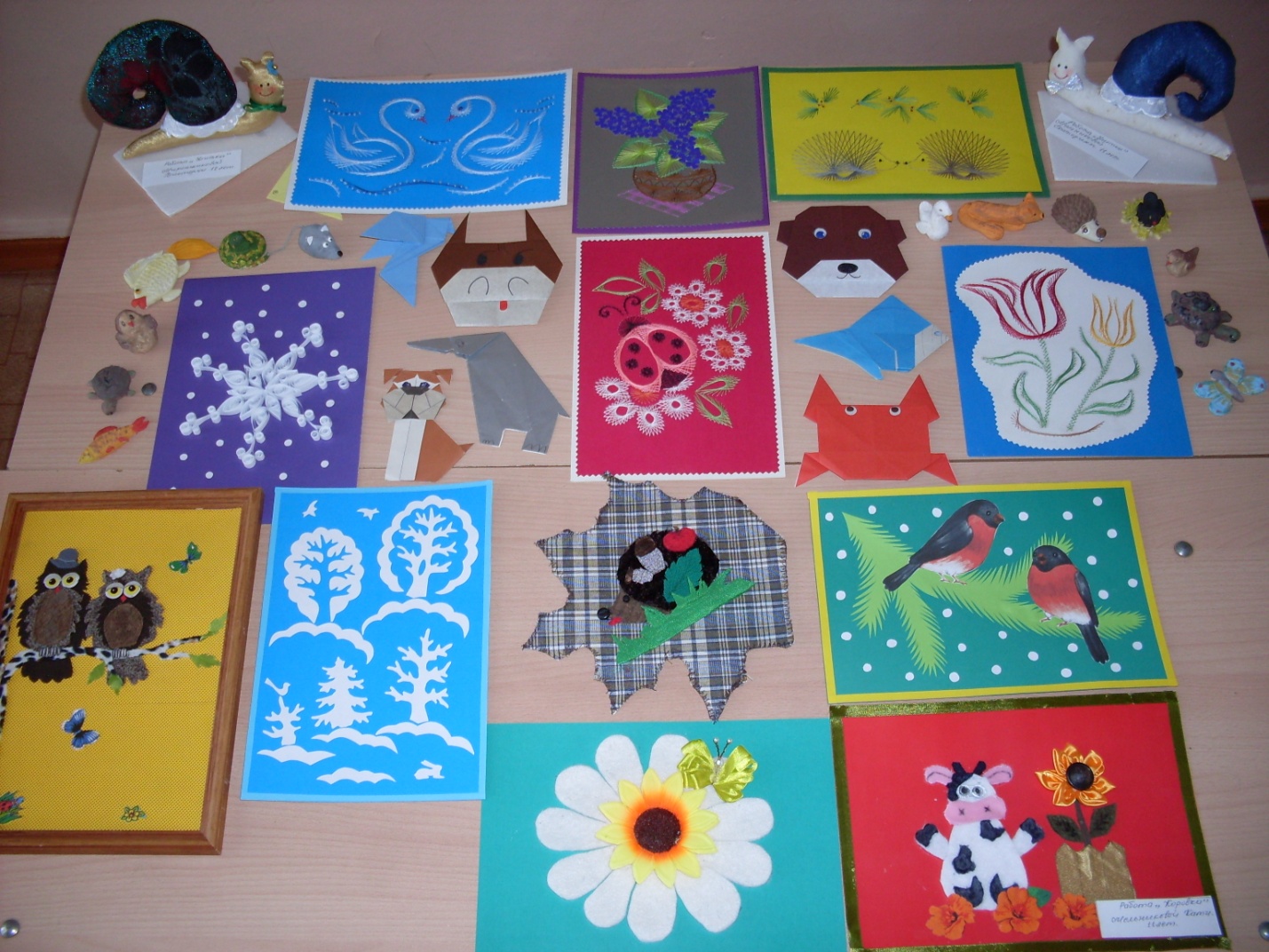 